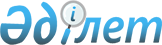 О внесении изменений в постановление акимата Западно-Казахстанской области от 23 мая 2022 года № 91 "Об утверждении государственного образовательного заказа на дошкольное воспитание и обучение, размера родительской платы по Западно-Казахстанской области"Постановление акимата Западно-Казахстанской области от 10 марта 2023 года № 59. Зарегистрировано в Департаменте юстиции Западно-Казахстанской области 14 марта 2023 года № 7126-07
      Акимат Западно-Казахстанской области ПОСТАНОВЛЯЕТ:
      1. Внести в постановление акимата Западно-Казахстанской области от 23 мая 2022 года № 91 "Об утверждении государственного образовательного заказа на дошкольное воспитание и обучение, размера родительской платы по Западно-Казахстанской области" (зарегистрировано в Реестре государственной регистрации нормативных правовых актов № 28361) следующие изменения:
      приложения 1, 2 к указанному постановлению изложить в новой редакции согласно приложениям 1, 2 к настоящему постановлению.
      2. Контроль за исполнением настоящего постановления возложить на курирующего заместителя акима Западно-Казахстанской области.
      3. Настоящее постановление вводится в действие по истечении десяти календарных дней после дня его первого официального опубликования. Государственный образовательный заказ на дошкольное воспитание и обучение по Западно-Казахстанской области Размер родительской платы на дошкольное воспитание и обучение  по Западно-Казахстанской области
					© 2012. РГП на ПХВ «Институт законодательства и правовой информации Республики Казахстан» Министерства юстиции Республики Казахстан
				
      Аким Западно-Казахстанской области

Н. Турегалиев
Приложение 1
к постановлению акимата
Западно-Казахстанской области
от 10 марта 2023 года № 59Приложение 1
к постановлению акимата
Западно-Казахстанской области
от 23 мая 2022 года № 91
Населенный пункт
Виды дошкольных организаций образования
Виды дошкольных организаций образования
Виды дошкольных организаций образования
Виды дошкольных организаций образования
Виды дошкольных организаций образования
Виды дошкольных организаций образования
Населенный пункт
Количество воспитанников
Средняя стоимость расходов на одного воспитанника в месяц (тенге)
Средняя стоимость расходов на одного воспитанника в месяц (тенге)
Средняя стоимость расходов на одного воспитанника в месяц (тенге)
Средняя стоимость расходов на одного воспитанника в месяц (тенге)
Средняя стоимость расходов на одного воспитанника в месяц (тенге)
Населенный пункт
Количество воспитанников
Группы с 10,5 часовым режимом пребывания, в том числе мини-центры
Группы с 9 часовым режимом пребывания, в том числе мини-центры
Группы с туберкулезными, аллергическими заболеваниями, с заболеванием сахарного диабета, ослабленных и часто болеющих детей с 10,5-часовым режимом пребывания
Группы коррекционного типа с 10,5 часовым режимом пребывания
Группы с неполным днем прибывания, в классе предшкольной подготовки при общеобразовательной школе
город
21 152
45 603
42 088
67 818
81 278
-
село
11 905
50 347
46 305
75 725
91 162
28 486Приложение 2
к постановлению акимата
Западно-Казахстанской области
от 10 марта 2023 года № 59Приложение 2
к постановлению акимата
Западно-Казахстанской области
от 23 мая 2022 года № 91
№
Наименование региона
Размер родительской платы в месяц (тенге)
Размер родительской платы в месяц (тенге)
Размер родительской платы в месяц (тенге)
Размер родительской платы в месяц (тенге)
Размер родительской платы в месяц (тенге)
№
Наименование региона
Виды дошкольных организаций
Виды дошкольных организаций
Виды дошкольных организаций
Виды дошкольных организаций
Виды дошкольных организаций
№
Наименование региона
Количество воспитанников
Детский сад/ ясли-сад (до 3-х лет / от 3-х лет)
Мини-центр с полным днем пребывания детей (до 3-х лет / от 3-х лет)
Мини-центр с неполным днем пребывания детей (до 3-х лет / от 3-х лет)
Частные дошкольные организации (до 3-х лет / от 3-х лет)
1
Акжаикский район
1393
11500/15000
8500/9000
-
14500/15000
2
район Бәйтерек
1863
14824/18108
14824/18108
-/9875
30371/34183
3
Бокейординский район
760
12800/13000
-
-
-
4
Бурлинский район
592
14000/15000
-
-
-
5
Жангалинский район
877
10500/13650
-/10500
-
10500/-
6
Жанибекский район
711
9986/12533
-
-
-
7
Казталовский район
1433
13822/16088
9000/10000
-
6396/8880
8
Каратобинский район
650
13000/16000
-
-
13000/16000
9
Сырымский район
770
12227/14920
-
-
14564/15254
10
Таскалинский район
697
16964/20976
-
-
13002/15661
11
Теректинский район
1537
12156/17993
-
-
16000/16000
12
Чингирлауский район
622
14384/17217
-
-
-
13
город Уральск
18422
16000/18000
-/17000
-
35000/36814
14
город Аксай
2730
16000/17000
-
-
35000/40000